ПРОТОКОЛЬНОЕ РЕШЕНИЕ дискуссионной площадки на тему:«Раннее выявление и организация работы с семьями и несовершеннолетними, находящимися в социально опасном положении: проблемы и принимаемые меры по их решению»(пункт 2.3. постановления Комиссии по делам несовершеннолетних и защите их прав при Правительстве Ханты-Мансийского автономного округа – Югры №120 от 08.12.2016)Место проведения: г. Нефтеюганск, 3 мкрн., д. 21, каб. 430			 (зал совещаний администрации Нефтеюганского района)Дата и время проведения:  30 марта 2017, 14-00 ч.Председательствующий: В.В.Малтакова, заместитель председателя территориальной комиссии по делам несовершеннолетних и защите их прав Нефтеюганского района Участники дискуссионной площадки:   1. «Организация работы педиатрической службы БУ ХМАО - Югры «Нефтеюганская районная больница» по раннему выявлению и организации работы с семьями, находящимися в социально опасном положении, а также по предупреждению чрезвычайных происшествий с малолетними детьми»_____________________________________________________________________(Я.Ю.Литвинова)	РЕШИЛИ:	1. Рекомендовать БУ ХМАО-Югры «Нефтеюганская районная больница» (О.Р.Ноговицина) обеспечить участие узких специалистов (психиатр, нарколог, гинеколог, уролог) в профилактической работе с учащимися и их родителями в рамках реализации мероприятий межведомственных планов взаимодействия с образовательными организациями по темам: предупреждение суицидов, употребления ПАВ, полового воспитания и предупреждения ранней беременности несовершеннолетних.	Краткую информацию об участии узких специалистов в профилактических мероприятиях на базе общеобразовательных организациях направить в территориальную комиссию.	Срок: не позднее 25 декабря 2017 года.	2. «Организация работы в  Центре развития ребенка  - детском саду «Родничок» по раннему выявлению жестокого обращения в семьях воспитанников и проведению профилактической работы с семьями, находящимися в социально опасном положении».________________________________________________________________________(О. И. Хамадиева)	РЕШИЛИ:	2. Департаменту образования и молодежной политики (Н.В.Котова) распространить опыт работы НРМДОБУ «Центр развития ребенка – детский сад  «Родничок» по раннему выявлению жестокого обращения в семьях воспитанников и проведению профилактической работы с семьями, находящимися в социально опасном положении среди дошкольных образовательных организаций Нефтеюганского района 	Срок: до 1 июня 2017 года.3. «Организация раннего выявления детей с риском развития стойких ограничений жизнедеятельности и комплексной помощи семьям, воспитывающим детей с особенностями развития в бюджетном учреждении Ханты-Мансийского автономного округа - Югры "Реабилитационный центр "Дельфин". _______________________________________________________________________(Л. С. Морозова)	РЕШИЛИ:	3. Рекомендовать  БУ Ханты-Мансийского автономного округа - Югры "Реабилитационный центр для детей и подростков с ограниченными возможностями "Дельфин" (Е.М. Елизарьева) рассмотреть результаты работы учреждения по раннему выявлению детей с риском развития стойких ограничений жизнедеятельности и комплексной помощи семьям, воспитывающим детей с особенностями развития за 2017 год на круглом столе для родителей, воспитывающих детей с особенностями развития с участием государственных и общественных организаций.	Срок: до 1 декабря 2017 года.4. «Профилактика девиантного поведения несовершеннолетних через реализацию программы дополнительного образования «Юный казак – гражданин - патриот».________________________________________________________________________(В. М. Преженцева)		РЕШИЛИ:	4. Департаменту образования и молодежной политики (Н.В.Котова) распространить положительный опыт работы  Чеускинской средней общеобразовательной школы по внедрению и реализации программы дополнительного образования детей с казачьим компонентом.	Срок: до 1 июня 2017 года.Вопрос 5. «О мерах по недопущению фактов неисполнения мероприятий, предусмотренных индивидуальными программами социальной реабилитации несовершеннолетних и семей, находящихся в социально опасном положении». ________________________________________________________________________                                                             (И. А. Алюсова)	РЕШИЛИ:	5. Органам и учреждениям  системы профилактики безнадзорности и правонарушений несовершеннолетних (ДОиМП, ДКиС, опека, ОМВД, НЦЗ, НРБ, КЦСОН «Забота», РЦ «Дельфин») направить в адрес отдела по делам несовершеннолетних, защите их прав администрации района (факс: 250277, эл. почта: 290026@mail.ru) приказы о назначении ответственных должностных лиц за предоставлении отчетов по исполнению мероприятий межведомственных индивидуальных программ реабилитации семей и несовершеннолетних, находящихся в социально опасном положении (с указанием заменяющего лица на время отсутствия основного ответственного исполнителя).	Срок: до 15 апреля 2017 года.	6.  Утвердить  форму отчета по исполнению мероприятий межведомственных индивидуальных программ реабилитации семей и несовершеннолетних, находящихся в социально опасном положении (приложение). 	Срок: 30 марта 2017 года	7. Органам и учреждениям  системы профилактики безнадзорности и право-нарушений несовершеннолетних (ДОиМП, ДКиС, опека, ОМВД, НЦЗ, НРБ, КЦСОН «Забота», РЦ «Дельфин») направлять отчеты об исполнении мероприятий межведомственных индивидуальных программ реабилитации семей и несовершеннолетних, находящихся в социально опасном положении, в соответствии с утвержденной формой, начиная с апреля 2017 года.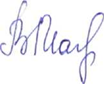  Председательствующий                                    В.В.Малтакова Приложение к протокольному решению дискуссионной площадки от 30.03.2017ОТЧЕТ_________________________________________________________(наименование структуры)об исполнении мероприятий МИПР семьи/несовершеннолетнего ___________________утвержденной постановлением ТКДН и ЗП №__________ от ______________за ______________________ 20__ г.(месяц)Оценка ситуации в семье либо поведения несовершеннолетнего за отчетный период ___________________________________________________________________________**- Ситуация в семье (поведение несовершеннолетнего) ухудшилась (конкретные обстоятельства)-  Ситуация (поведение) без изменений-  Наблюдаются положительные изменения в ситуации (поведении).Исполнитель __________________ФИОКонтактный телефонПредставители администрации Нефтеюганского районаПредставители администрации Нефтеюганского районаЕ.В.Залозных- заместитель начальника отдела по делам несовершеннолетних, защите их правИ.А.Алюсова - специалист – эксперт отдела по делам несовершеннолетних, защите их прав О.Р.Свечинская- главный специалист отдела по делам несовершеннолетних, защите их прав О.П.Сухова -  главный специалист отдела по опеке и попечительствуЕ.В.Ильченко- главный специалист отдела по опеке и попечительствуН.Н.Иванова-  ведущий специалист отдела дополнительного образования и воспитательной работы департамента образования и молодежной политикиД.Б.Хакимова- методист департамента образования и молодежной политикиО.А.Чухрий-  главный специалист комитета по физической культуре и спорту департамента культуры и спортаО.П.Парафийнык- ведущий специалист департамента культуры и спортаПредставители ОМВД России по Нефтеюганскому районуПредставители ОМВД России по Нефтеюганскому районуА.Р.Сафин-   стажер по должности инспектора ОУУП и ПДН ОМВД России по Нефтеюганскому районуА.И.Шарипова-   стажер по должности инспектора ОУУП и ПДН ОМВД России по Нефте-юганскому районуПредставители учреждений системы профилактики безнадзорности и правонарушений несовершеннолетнихПредставители учреждений системы профилактики безнадзорности и правонарушений несовершеннолетнихЛ.Я.Ким-  директор БУ ХМАО-Югры «Комплексный центр социального обслуживания населения «Забота»Л.С.Морозова-   заведующий  отделением БУ ХМАО-Югры «Реабилитационный центр для детей и подростков с ограниченными возможностями «Дельфин»Я.Ю.Литвинова-   БУ ХМАО-Югры «Нефтеюганская районная больница», депутат Думы Нефтеюганского районаИ.И.Хамбелова- психолог КУ ХМАО-Югры «Нефтеюганский центр занятости населения»Л.В.Фоменко- социальный педагог НРМОБУ «Сингапайская СОШ»И.И.Галуха- социальный педагог НРМОБУ «СОШ №1» гп. ПойковскийА.Г.Воробьева-  заместитель директора по ВР  НРМОБУ «СОШ №2» гп. ПойковскийЮ.Ю.Гатаулина- социальный педагог НРМОБУ «СОШ №4» гп. ПойковскийТ.А.Брякунова- НРМОБУ д/с «Теремок»В.М.Преженцева- педагог-организатор НРМОБУ «Чеускинская СОШ»Т.А.Артюшенко- социальный педагог НРМОБУ «Чеускинская СОШ»Л.С.Каюмова- НРМБ ДОУ «Д/с «В гостях у сказки»Е.А.Земляк- НРМДОБУ «Д/с «Буратино»Ю.М.Шиленко- НРМБДУ  «Д/с «Жемчужинка»О.И.Хамадиева- НРМБДУ «Центр развития ребенка – д/с «Родничок»Л.Р.Зайдуллина- НРМБДУ «Центр развития ребенка – д/с «Родничок»О.В.Фаустова- заведующий отделом социально-психологической помощи НРМБОУ ДОД «ЦРТДиЮ»Т.А.Дроздова- НРМДОБУ «Д/с «Лесовичок»И.В.Евдокимова- педагог - психолог НРМОБУ «Каркатеевская СОШ»А.Ю.Щадилова- НРМДОБУ «Д/с «Солнышко»Е.В.Андросенко- НРМДОБУ «Д/с «Капелька»Представители общественных организацийПредставители общественных организацийН.В.Жукова- руководитель общественной организации «Молодая Гвардия Единой России»Е.М.Суровцев- атаман Чеускинского станичного казачьего общества «Станица Георгиевская»Наименование мероприятия (строго  в соответствии с утвержденной МИПР) Дата исполненияДополнительная информация(доп. мероприятия, заинтересованность в участии и др.)123